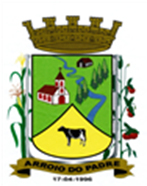 ESTADO DO RIO GRANDE DO SULMUNICÍPIO DE ARROIO DO PADREGABINETE DO PREFEITOLei 1.814, de 21 de fevereiro de 2017.Autoriza o Município de Arroio do Padre a realizar abertura de Crédito Adicional Especial no Orçamento Municipal de 2017.	O Prefeito Municipal de Arroio do Padre, Sr. Leonir Aldrighi Baschi, faz saber que a Câmara Municipal de Vereadores aprovou e eu sanciono e promulgo a seguinte LeiArt. 1° Fica autorizado o Município de Arroio do Padre, Poder Executivo a realizar abertura de Crédito Adicional Especial no Orçamento do Município para o exercício de 2017, no seguinte programa de trabalho e respectivas categorias econômicas e conforme a quantia indicada:04 – Secretaria de Educação, Cultura, Esporte e Turismo08 – Manutenção das Atividades Esportivas27 - Desporto e Lazer812 - Desporto Comunitário0106 - Fomentando a Prática do Esporte2.418 - Manutenção das Atividades Esportivas4.4.90.93.00.00.00 – Indenizações e Restituições. R$ 835,76 (oitocentos e trinta e cinco reais e setenta e seis centavos)Fonte de Recurso: 1068 – Aquisição de Equipamentos Para Academia – FundergsArt. 2° Servirão de cobertura para o Crédito Adicional Especial de que trata o art. 1° desta Lei, recursos provenientes do superávit financeiro verificado no exercício de 2016 na Fonte de Recurso: 1068 – Aquisição de Equipamentos Para Academia – Fundergs, no valor de R$ 830,74 (oitocentos e trinta reais e setenta e quatro centavos).Art. 3° Servirão ainda de cobertura para o Crédito Adicional Especial de que trata o art. 1° desta Lei, recursos provenientes do excesso de arrecadação verificado no exercício de 2017, no valor de R$ 5,02 (cinco reais e dois centavos) na Fonte de Recurso 1068 – Aquisição de Equipamentos Para Academia – Fundergs.Art. 4° Esta Lei entra em vigor na data de sua publicação.Arroio do Padre, 21 de fevereiro de 2017.--------------------------------------Leonir BaschiPrefeito MunicipalVisto TécnicoLoutar PriebSecretário de Administração, Planejamento,Finanças, Gestão e Tributos